O nas – tekst łatwy do czytania i rozumieniaGdzie jesteśmy?Przedszkole nr 7  w Zespole Szkolno - Przedszkolnym nr 2 w Tomaszowie Mazowieckim znajduje się przy ulicy Jałowcowej 6.Do budynku przedszkola można wejść od ulicy Jałowcowej. W pobliżu drzwi wejściowych znajduje się dzwonek. Należy zadzwonić.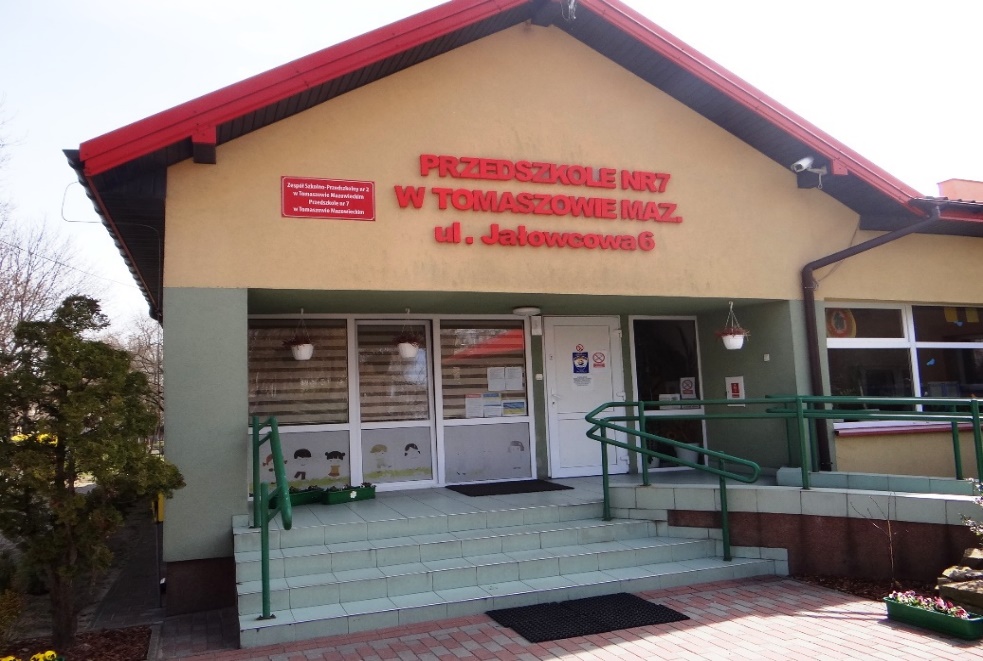 Kiedy wejdziesz do budynku przedszkola, jako pierwsze zobaczysz szklane drzwi i małą szatnię. W pobliżu drzwi szklanych znajduje się klawiatura 
z kodem. Należy wpisać kod na klawiaturze, aby drzwi szklane się otworzyły lub dzwonić dzwonkiem. 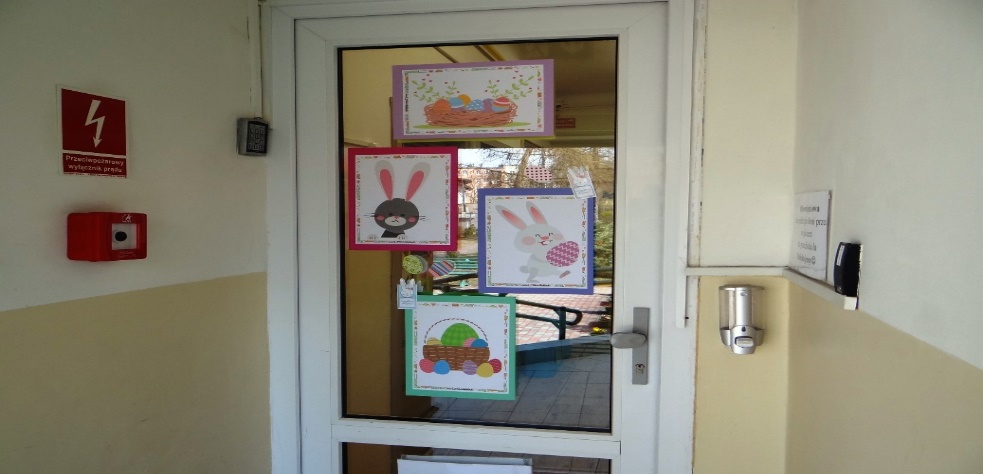 Po wejściu przez szklane drzwi znajduje się mała szatnia.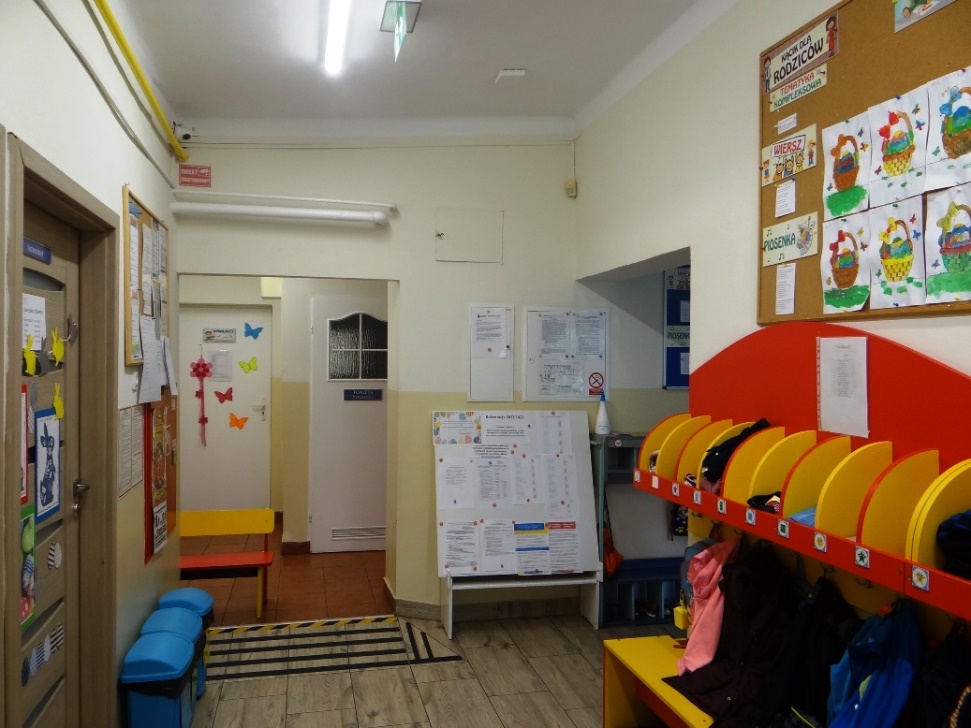 Gabinet wicedyrektora i intendenta to biuro, do którego dostarczamy pisma, podania i dokumenty.Gabinety te znajdują się na parterze po lewej stronie od wejścia.To są drzwi do gabinetów wicedyrektora i intendenta.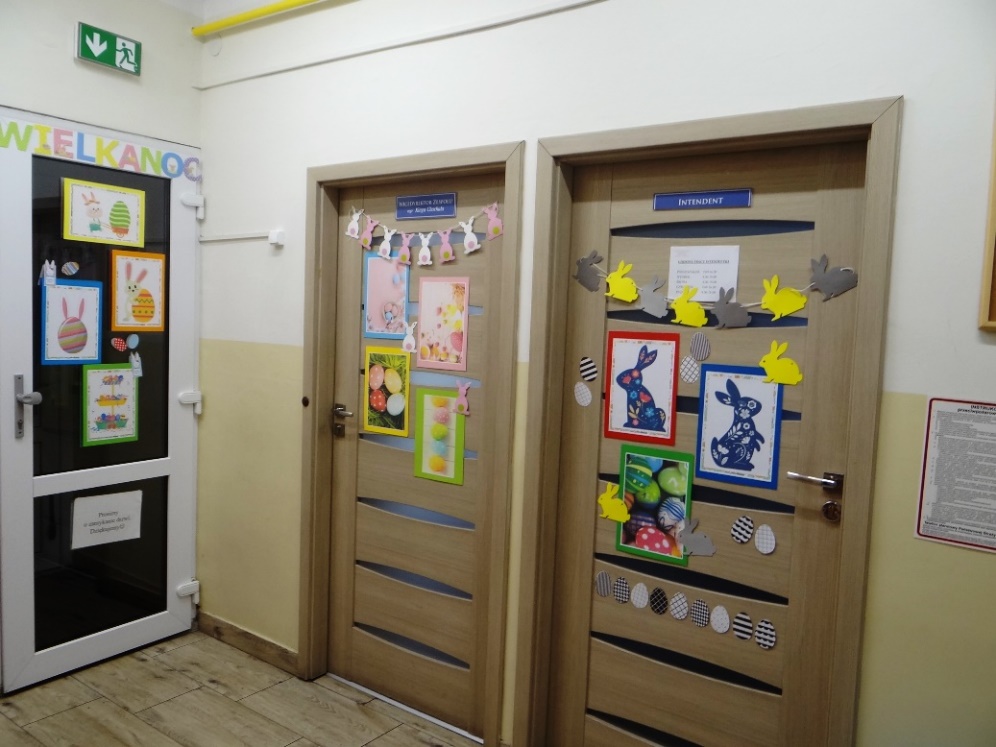 Czym zajmuje się Przedszkole nr 7 w Tomaszowie Mazowieckim?Przedszkole nr 7 w Tomaszowie Mazowieckim jest przedszkolem publicznym.Przedszkole publiczne, to przedszkole, które zapewnia bezpłatne nauczanie, wychowanie i opiekę w oparciu o podstawę wychowania przedszkolnego w wymiarze 5 godzin dziennie w godz. 8.00-13.00. Korzystanie przez dzieci z wychowania przedszkolnego poza czasem przeznaczonym na bezpłatne nauczanie, wychowanie i opiekę jest odpłatne. Ponadto dziecko 6-letnie jest objęte bezpłatnym nauczaniem              w ramach obowiązku rocznego przygotowania przedszkolnego. Organizację stałych, obowiązkowych i dodatkowych zajęć edukacyjnych  określa ramowy rozkład dnia z uwzględnieniem zasad ochrony zdrowia                 i higieny dziecka.Ramowy rozkład dnia obejmuje: dzienny czas pracy poszczególnych oddziałów (dostosowany do wniosków rodziców) oraz godziny posiłków.Realizacja podstawy programowej odbywa się w ciągu całego pobytu dziecka w przedszkolu, poprzez wsparcie całościowego jego rozwoju                           i wynika z ramowego rozkładu dnia.Przedszkole przeprowadza rekrutację dzieci w oparciu o zasadę powszechnej dostępności oraz zatrudnia nauczycieli posiadających kwalifikacje określone w odrębnych przepisach.W przedszkolu funkcjonuje 5  oddziałów przedszkolnych dla dzieci  w wieku  od 2,5  do 6 – lat.Zajęcia odbywają się pięć dni w tygodniu od poniedziałku do piątku.p.o. Dyrektora Zespołu Szkolno Przedszkolnego nr 2 jest Pani Ewa Goździk- Szczepańska.W przedszkolu zatrudnieni są nauczyciele oraz pracownicy administracji                i obsługi.W naszej placówce zapewniamy uczniom:Wychowanie, naukę i opiekę w godzinach dostosowanych                do potrzeb rodziców w danym roku szkolnym. 
Sale zajęć dla dzieci znajdują się na parterze.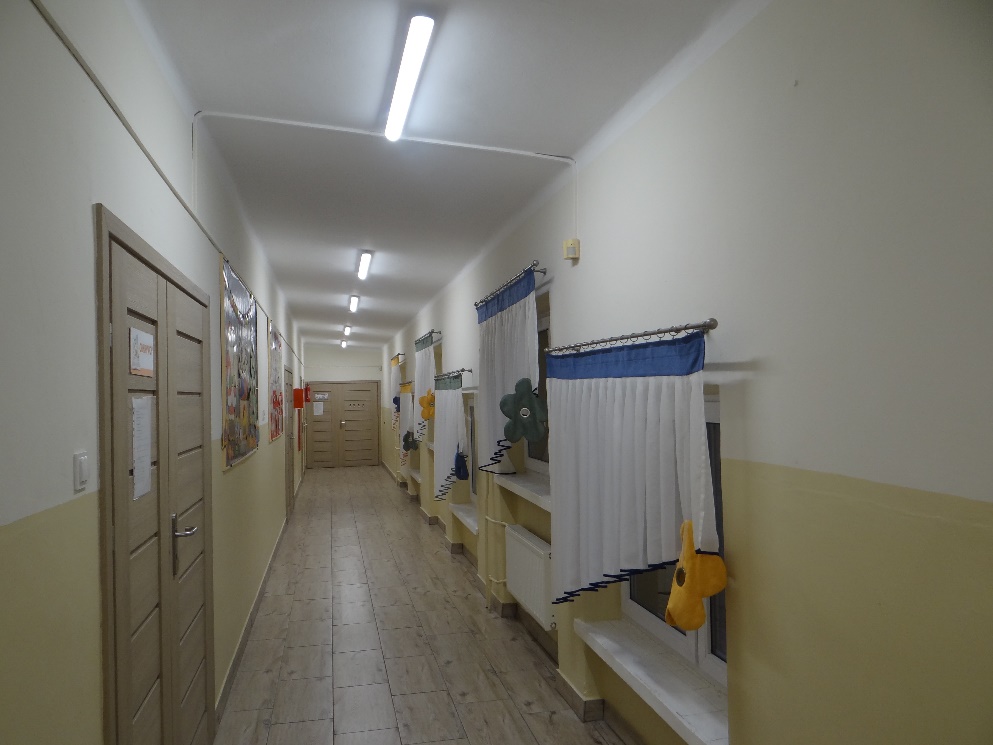 Sala zajęć: Poszukiwacze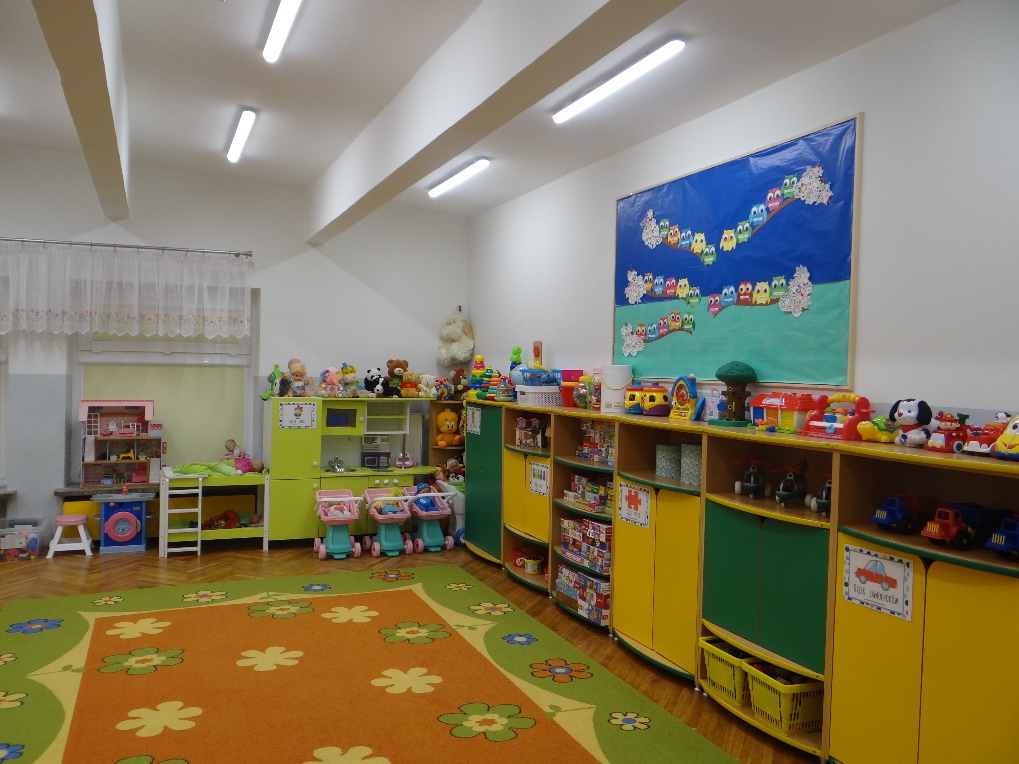 Sala zajęć: Odkrywcy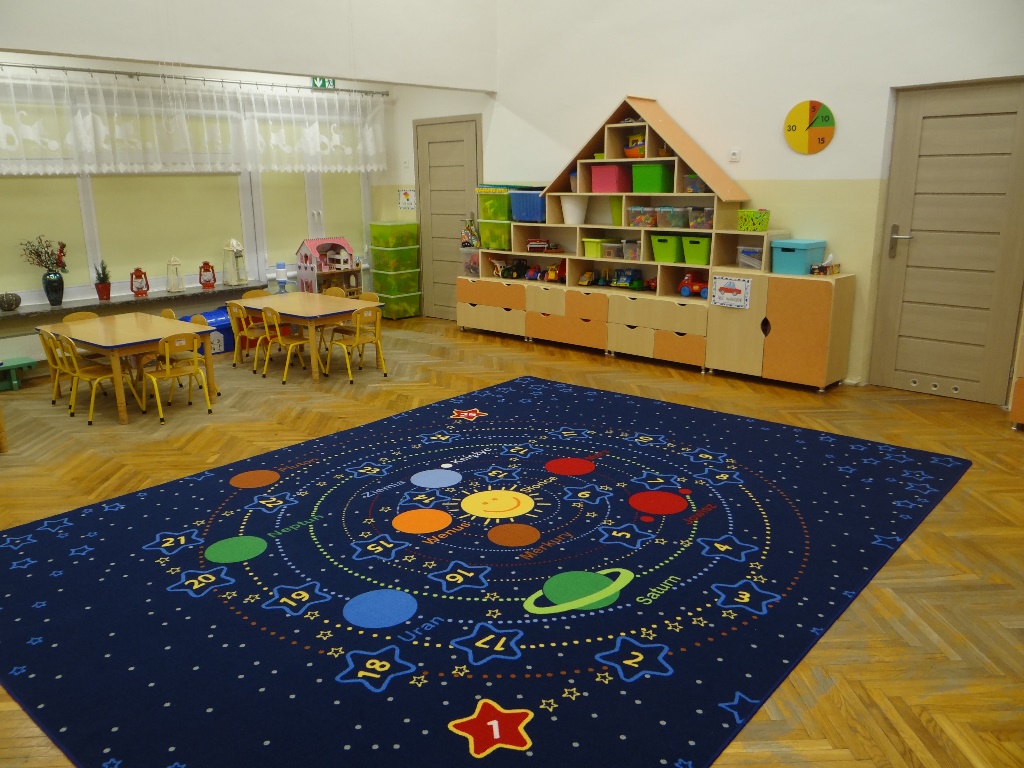 Sala zajęć: Tropiciele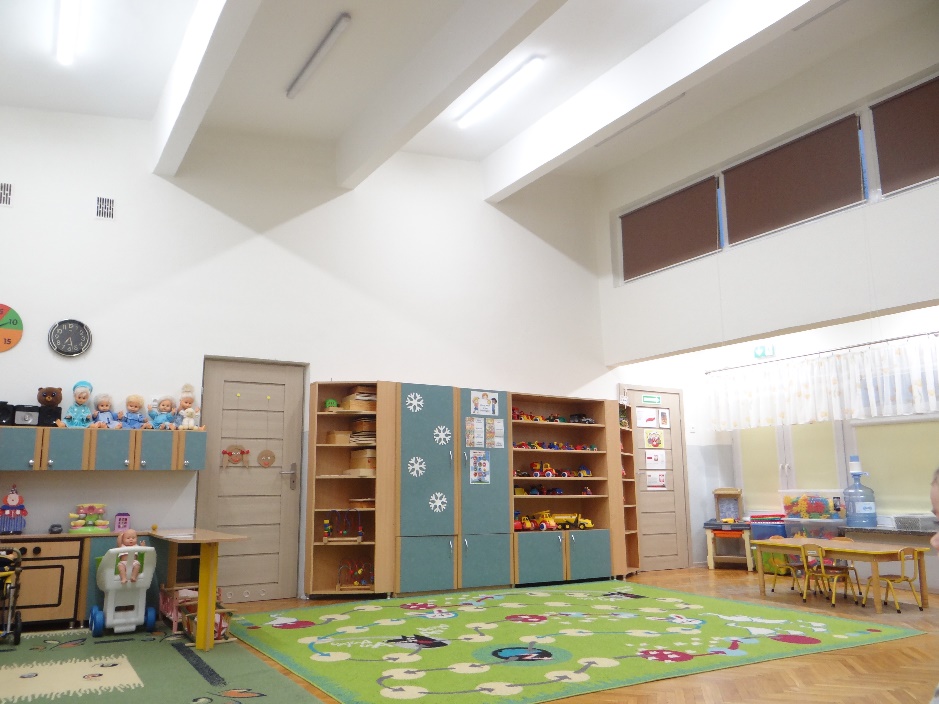 Sala zajęć: Myśliciele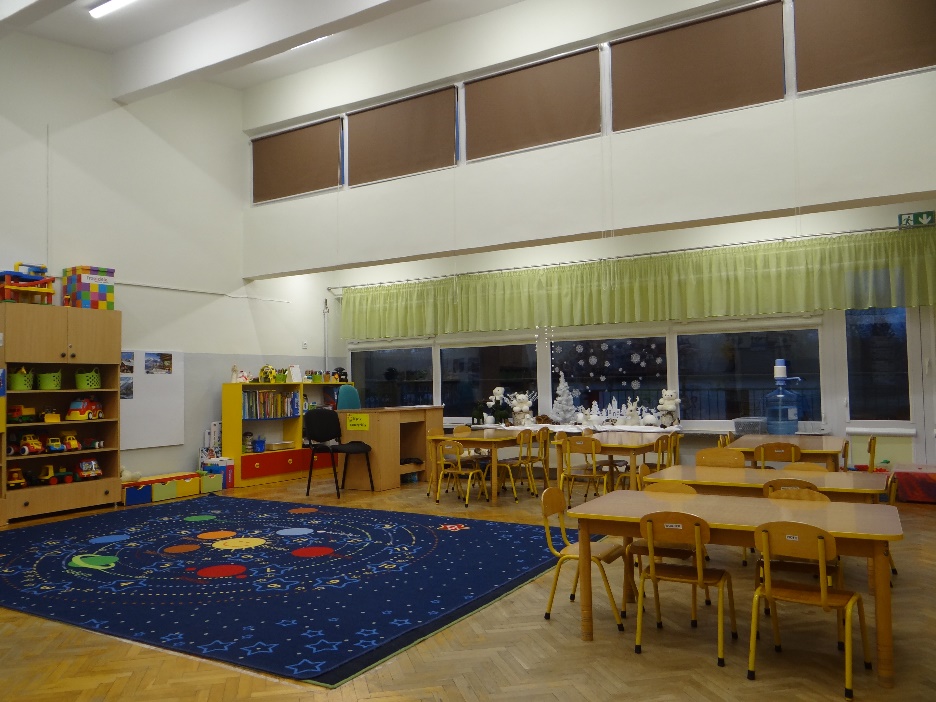 Sala zajęć: Wynalazcy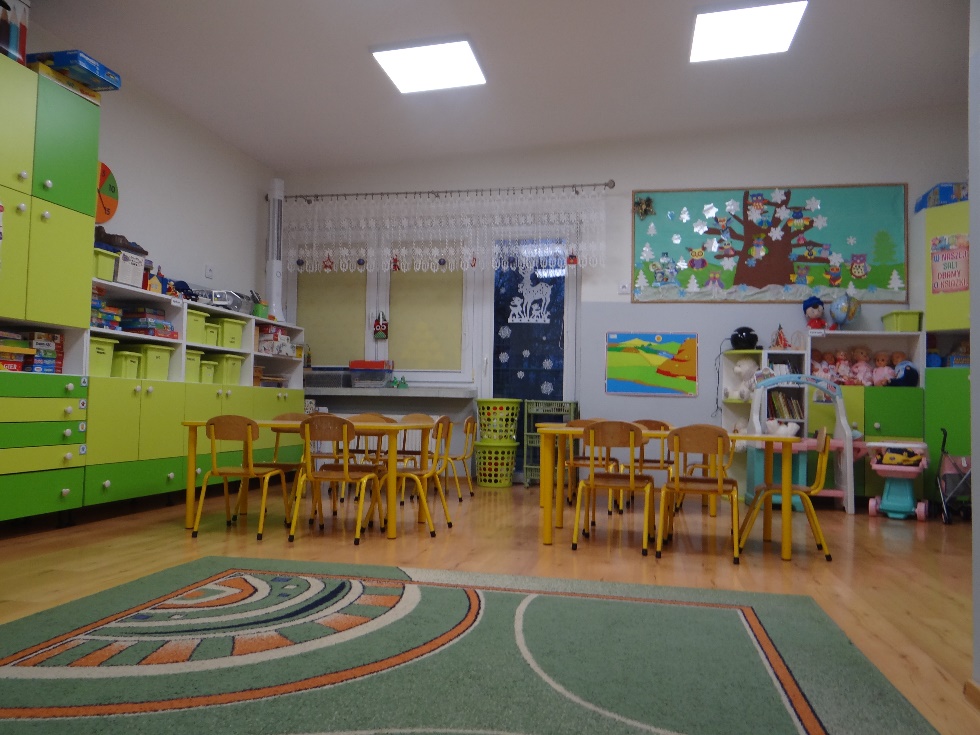 Pyszne obiadyPosiadamy własną kuchnię, w której przyrządzane są posiłki.                                                                                                           Tutaj wydawane są obiady.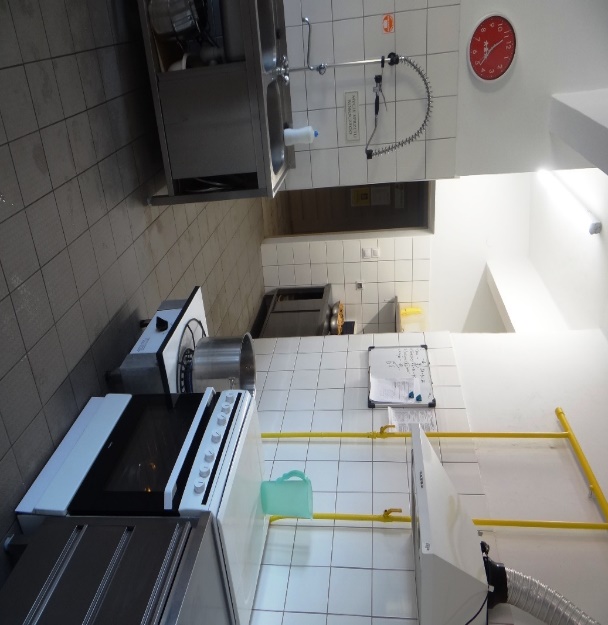 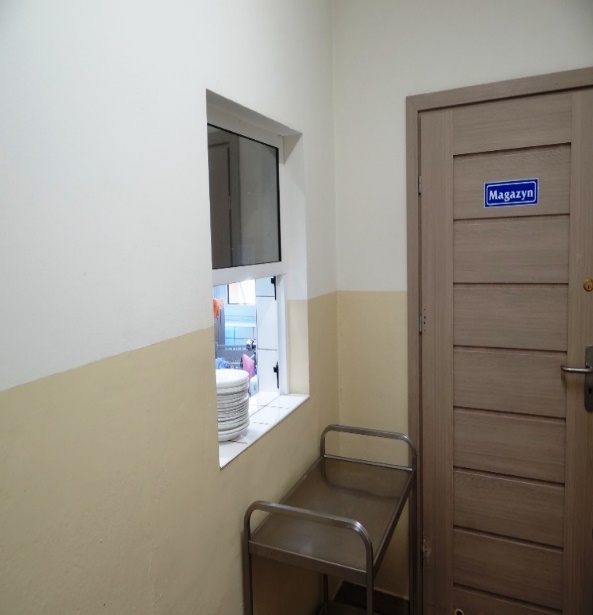 Opiekę psychologa.Przedszkole współpracuje z Poradnią Psychologiczno-Pedagogiczną                w Tomaszowie Mazowieckim. Poradnia Psychologiczno-Pedagogiczna w Tomaszowie Mazowieckim znajduje się przy ulicy Majowej 1/13.Opiekę logopedyczną.Gabinet  logopedyczny mieści się na parterze przedszkola.To są drzwi do gabinetu logopedycznego.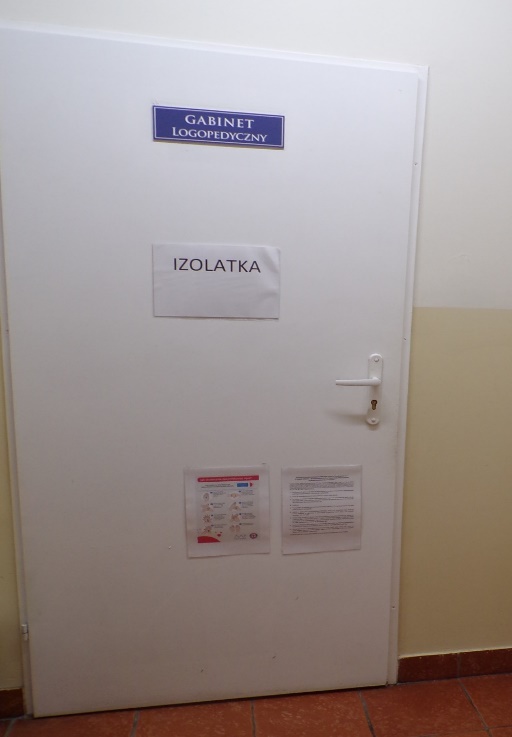 Jak się z nami skontaktować?Telefonicznie: 44  724 26 18Możesz też wysłać e-maila na adres: p7@tomaszow-maz.plMożesz napisać pismo i wysłać na adres: Przedszkole nr 7 w Zespole Szkolno Przedszkolnym nr 2 w Tomaszowie Mazowieckim, 
ul. Jałowcowa 6, 97-200 Tomaszów MazowieckiMożesz przynieść pismo do gabinetu wicedyrektora/intendenta.
w godzinach od 7.30 do 15.30.